如何使用自有域名域名知识Q：什么是一级域名，什么是二级域名，有什么区别A：例如 ggmj.com 为一级域名，www..ggmj.com 为该域名下的二级域名Q：SSL证书有什么用A：网站有了SSL证书之后，网站在打开时不会显示安全警告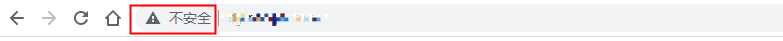 域名解析【阿里云为例】通过 cname绑定到该域名 dy.ggmj.com以阿里云域名解析为例：1、登录阿里云后台https://account.aliyun.com/login/login.htm?oauth_callback=https%3A%2F%2Fhome.console.aliyun.com%2F&lang=zh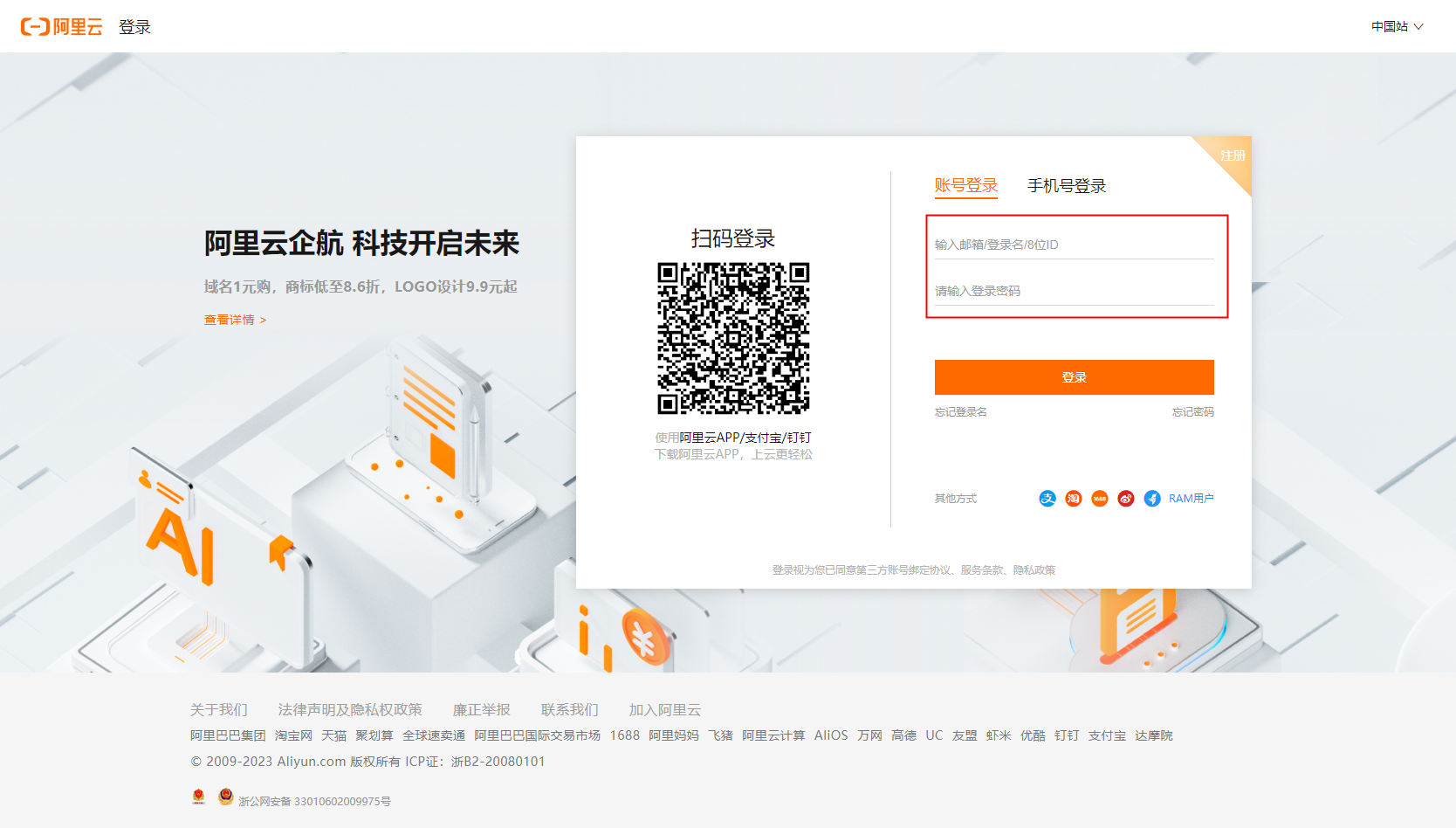 2、打开控制台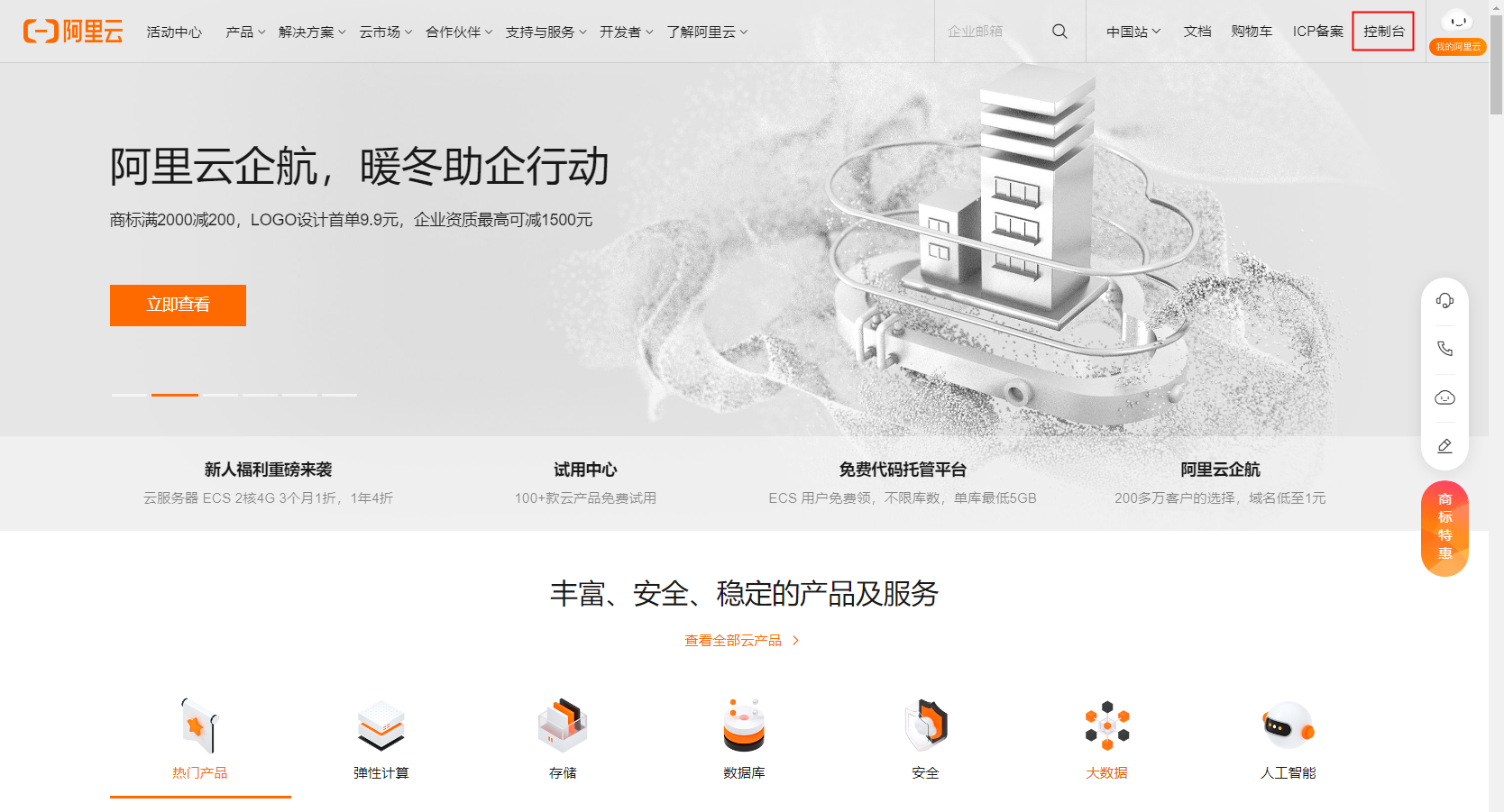 3、在侧边栏找到域名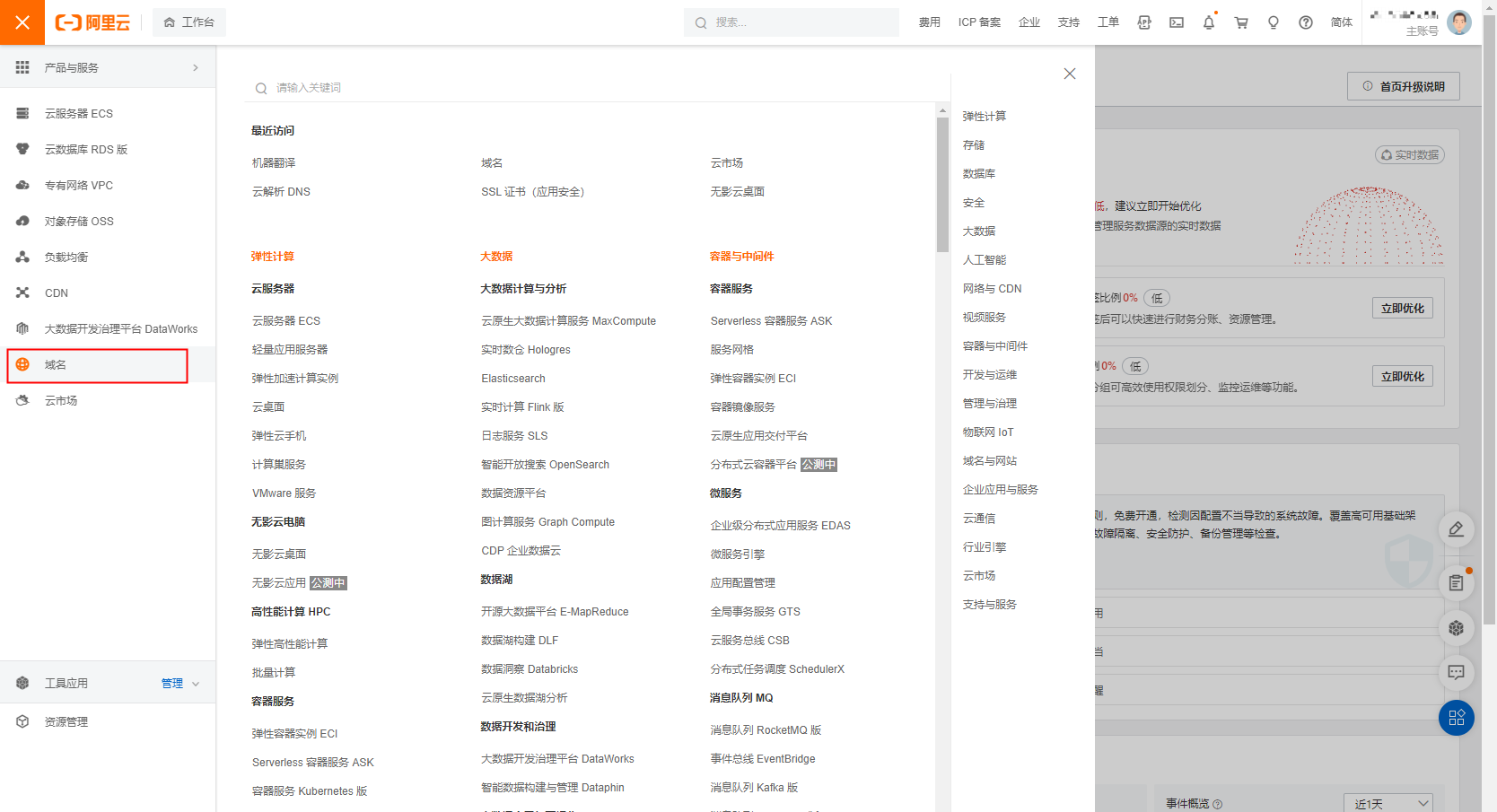 4、在侧边栏中找到域名列表（或点击全部域名的数字）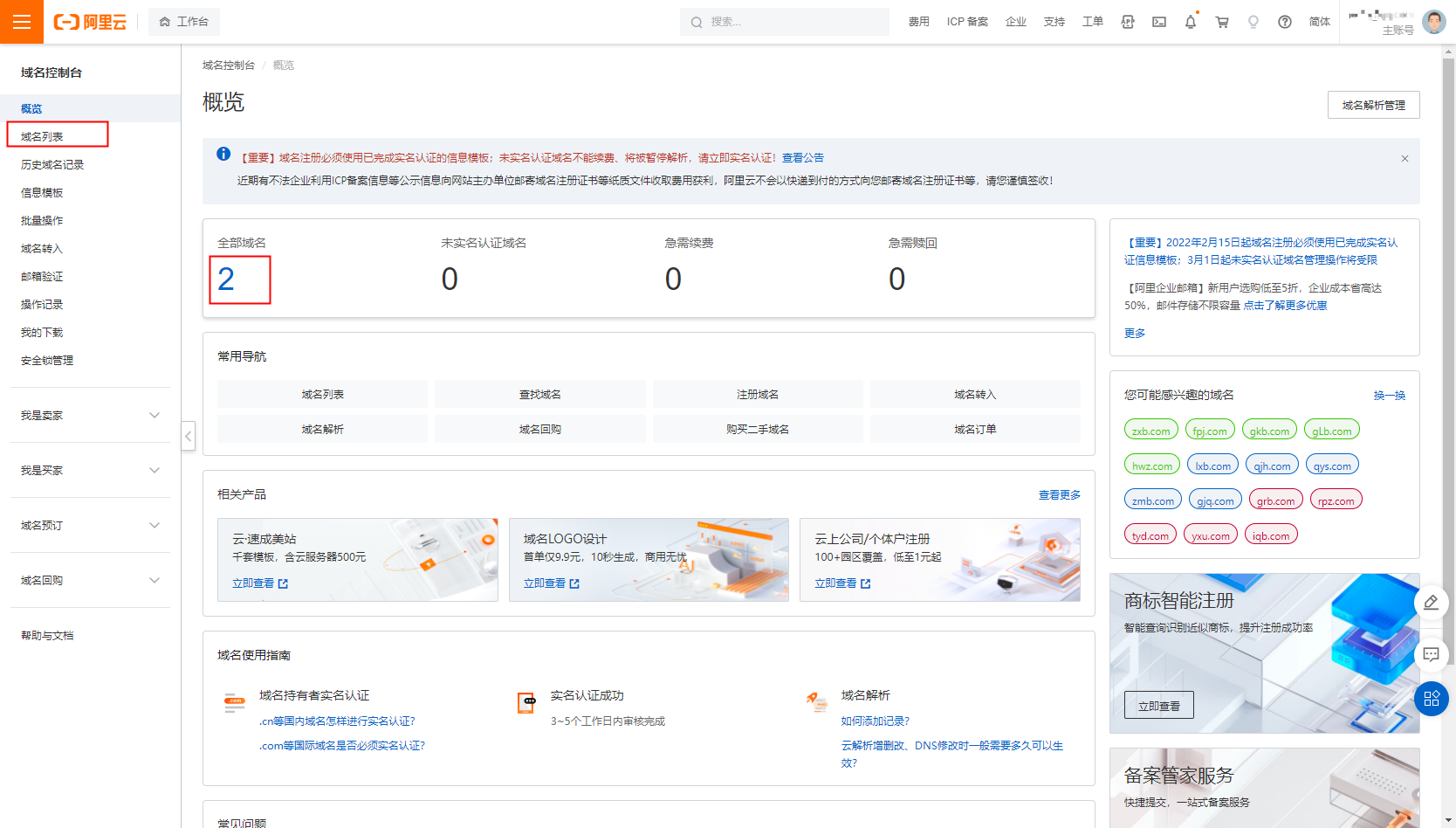 5、弹出的页面中，在域名列表操作列，找到"解析"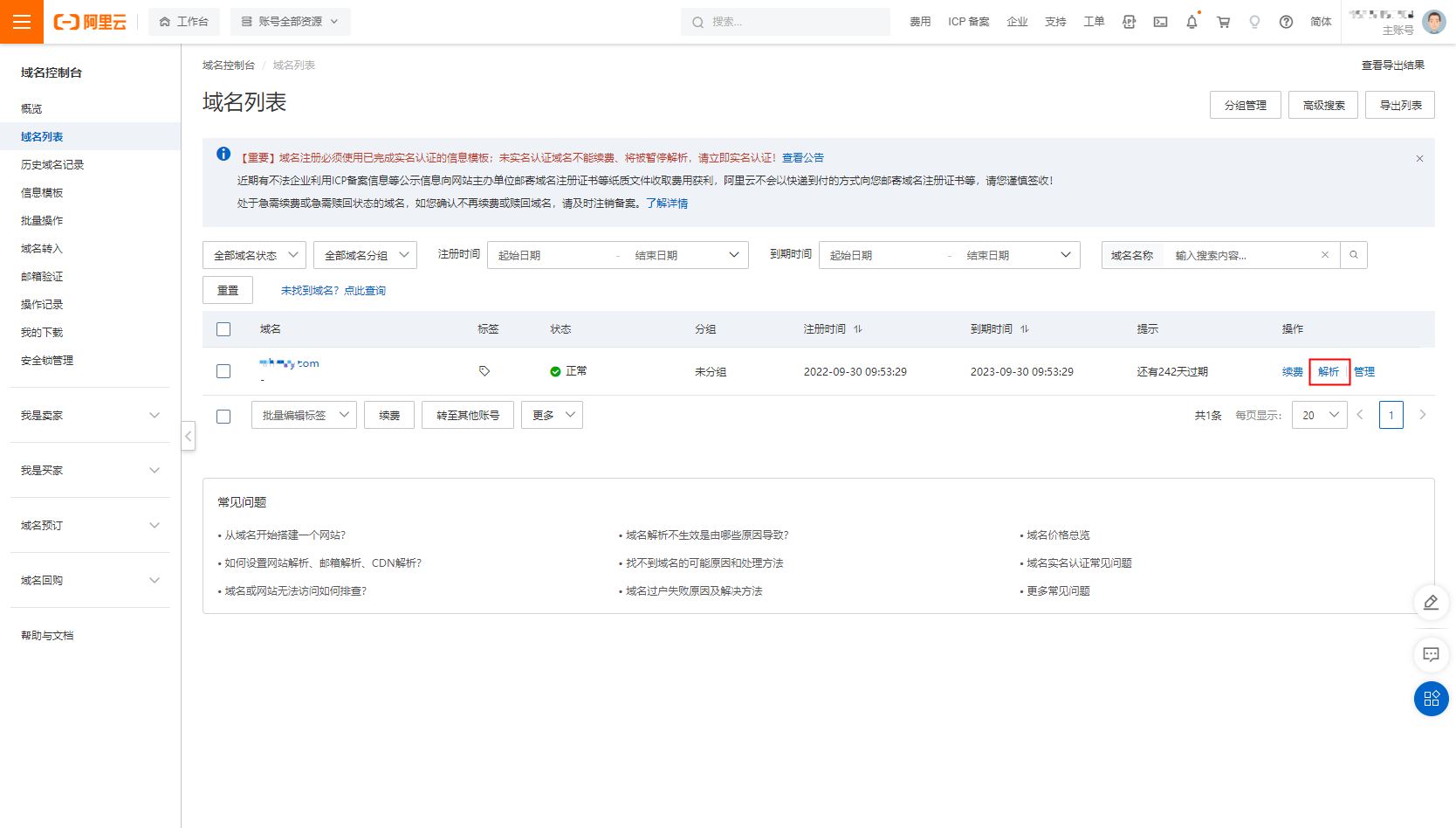 6、点击添加记录按钮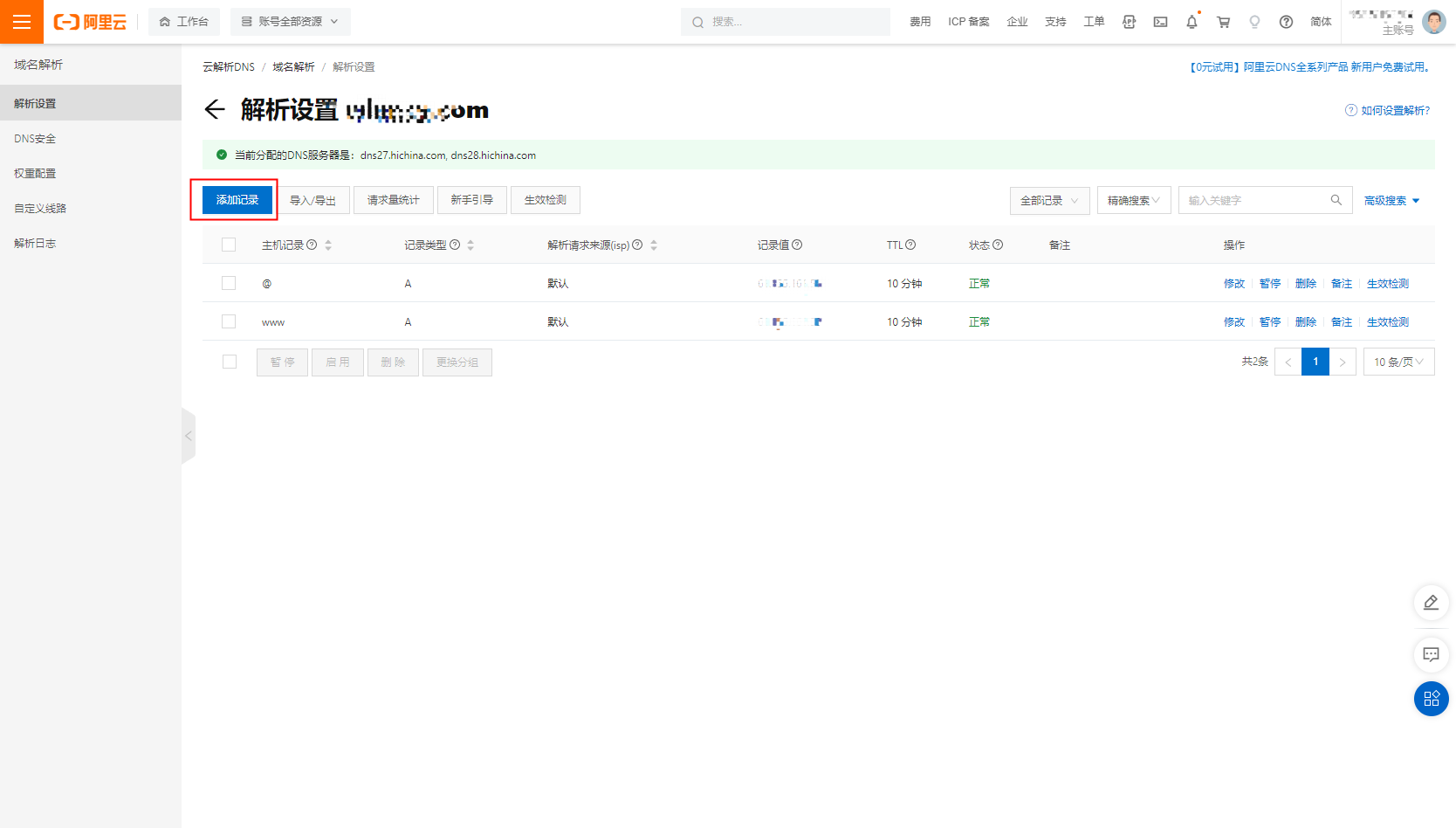 7、输入对应信息主机记录即投放使用的域名记录类型：cname记录值：dy.ggmj.com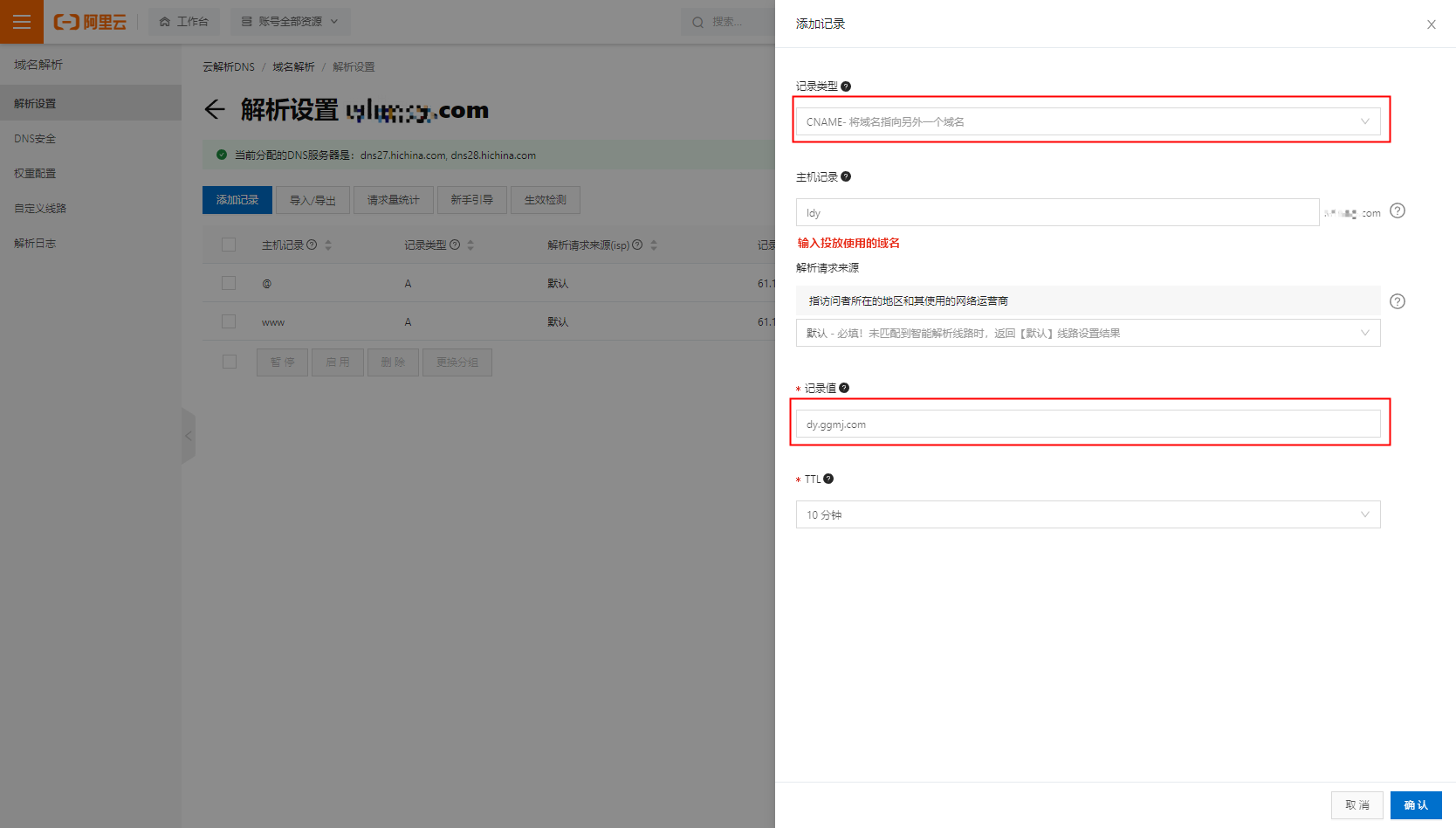 8、确认后提示添加完成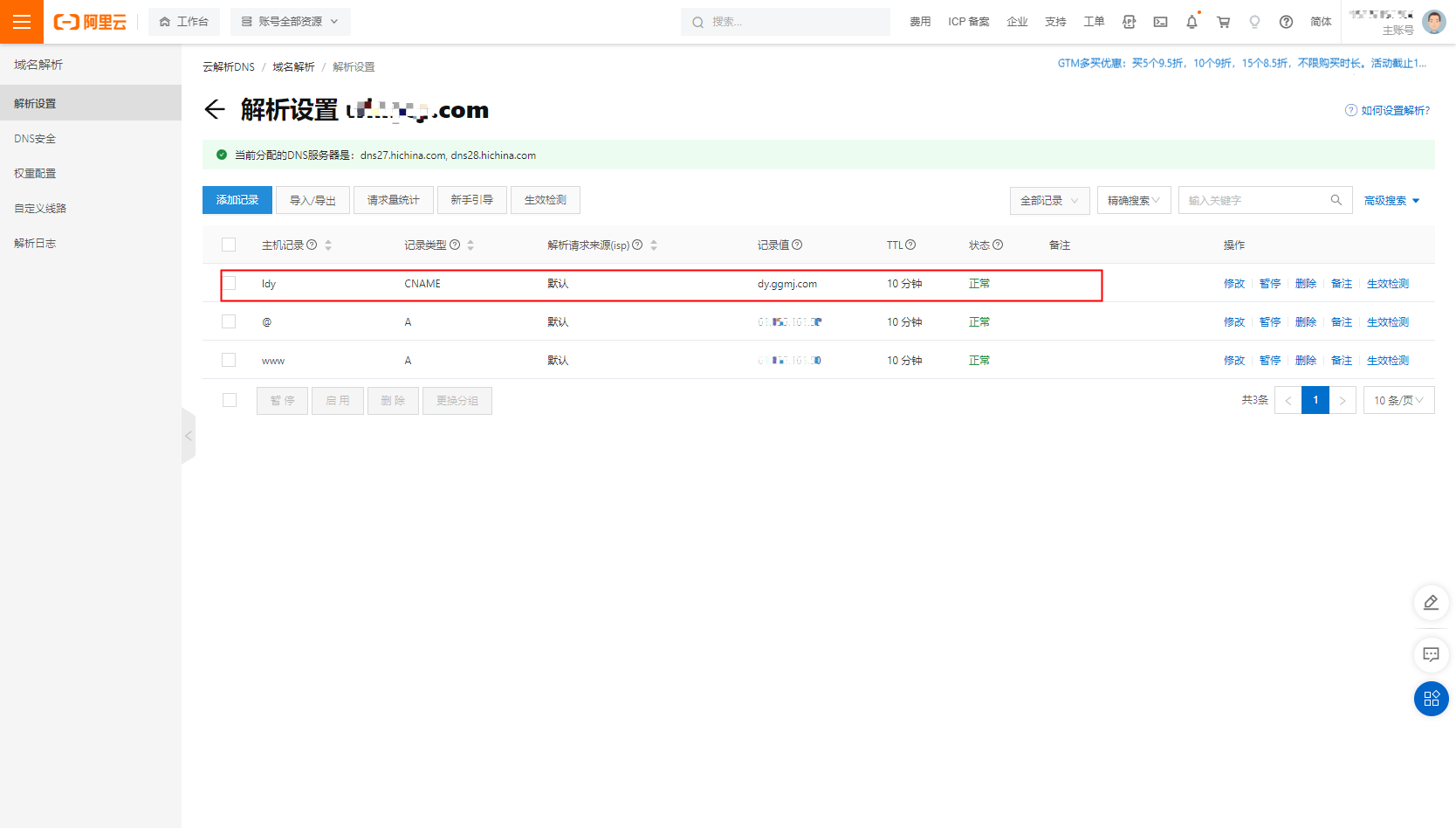 SSL证书下载1、回到控制台，在侧边栏中找到SSL证书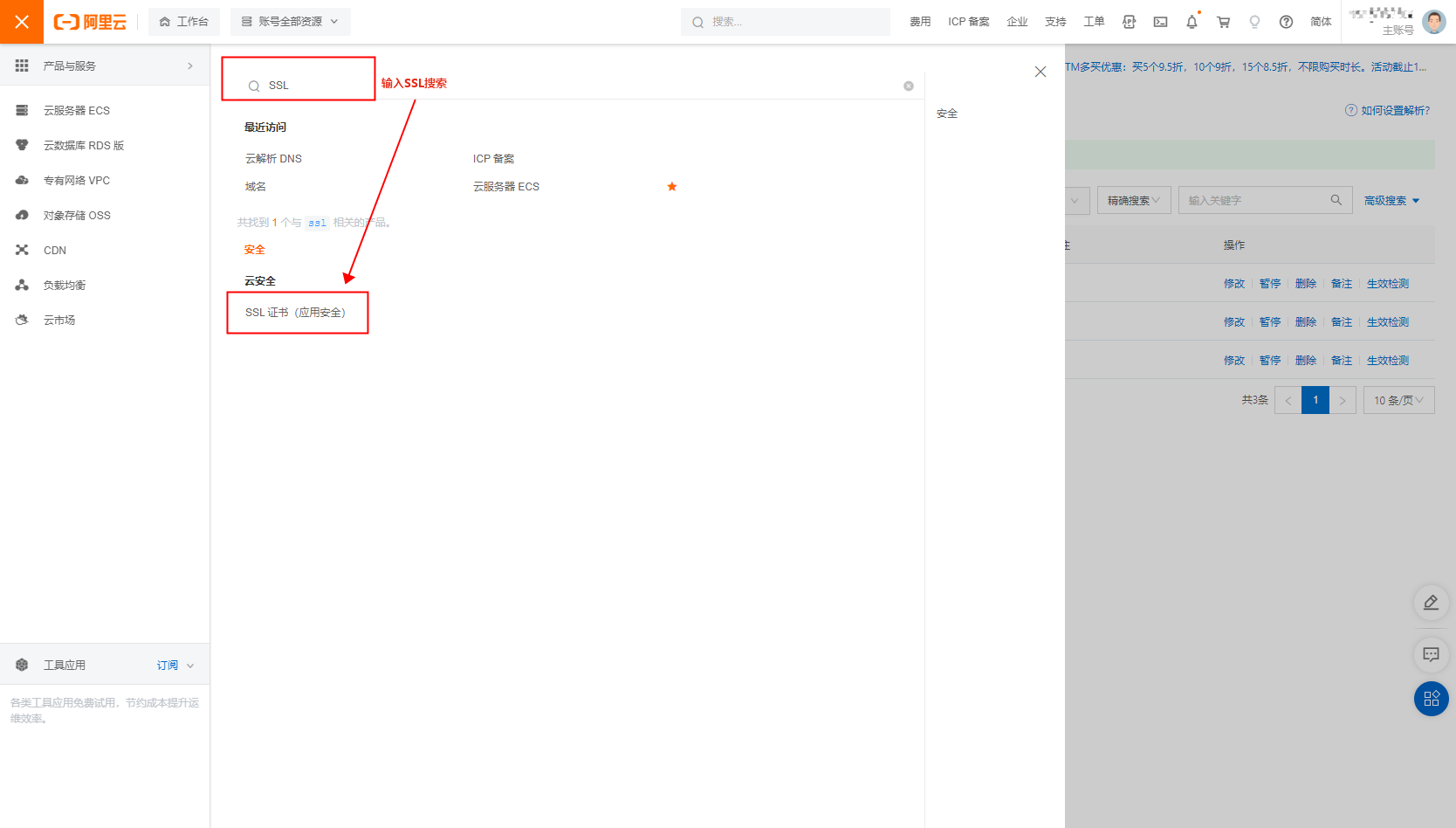 2、在弹出的窗口中点击SSL证书，然后点击免费证书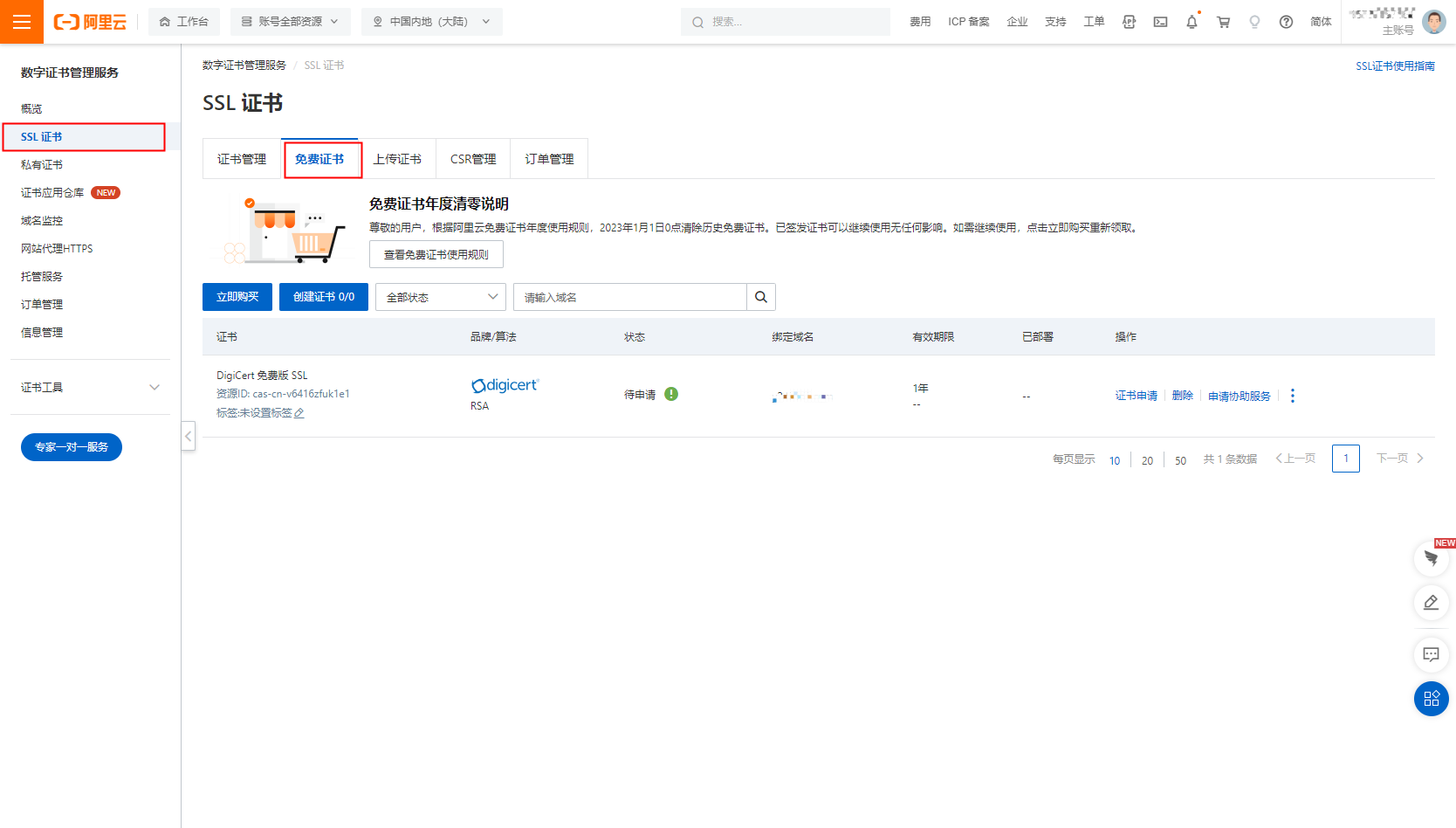 3、点击创建证书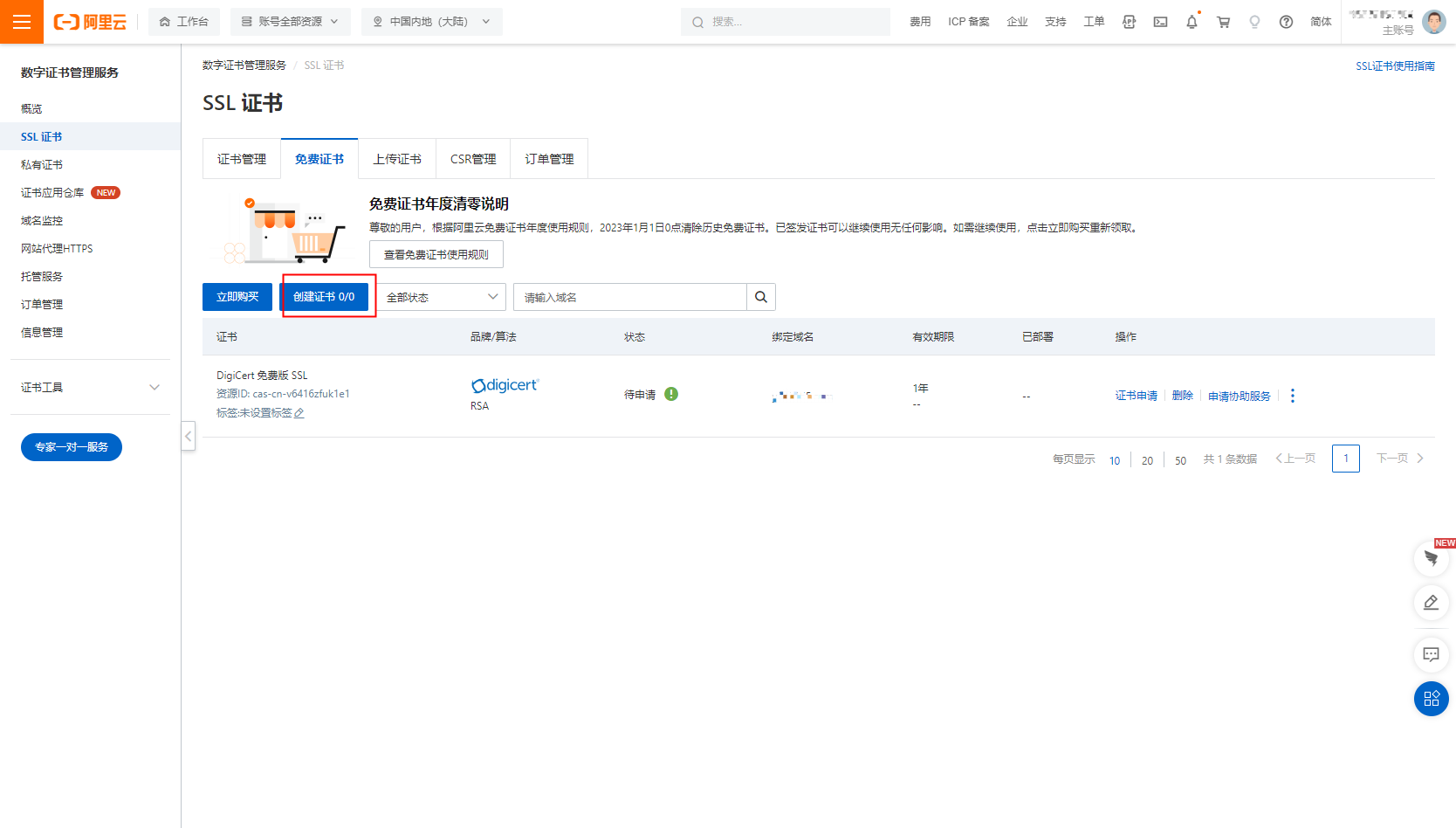 4、点击证书申请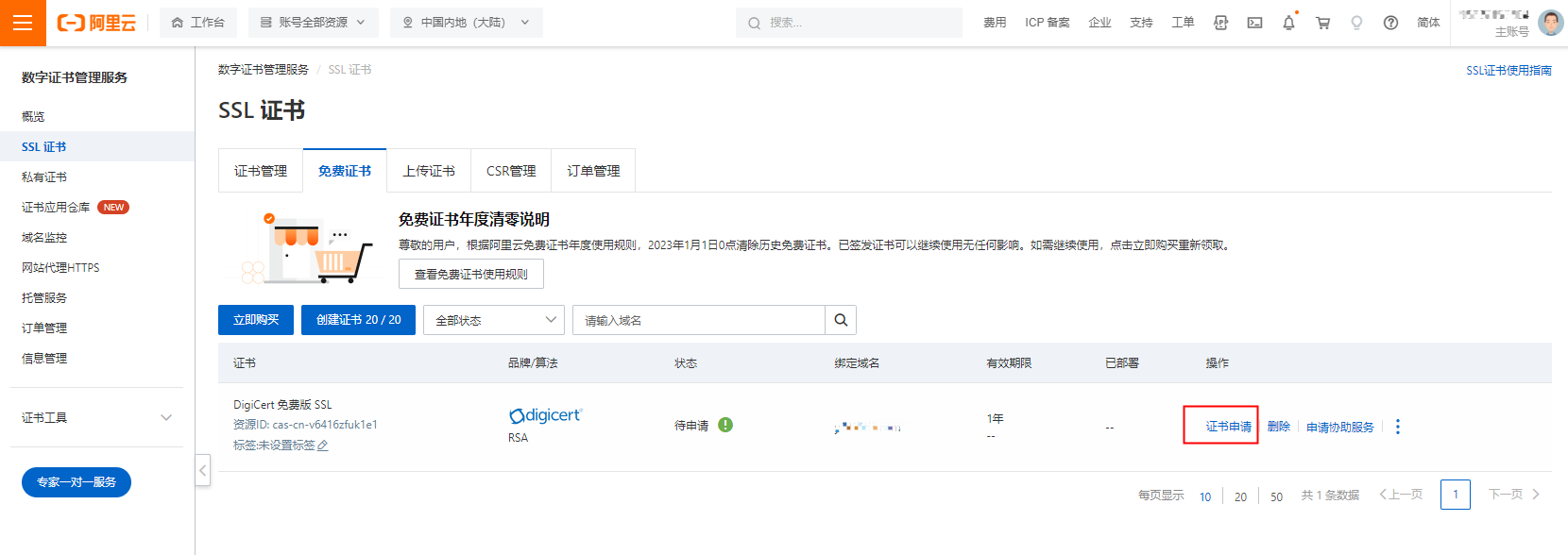 5、填写对应信息在绑定域名中，填写刚刚创建的二级域名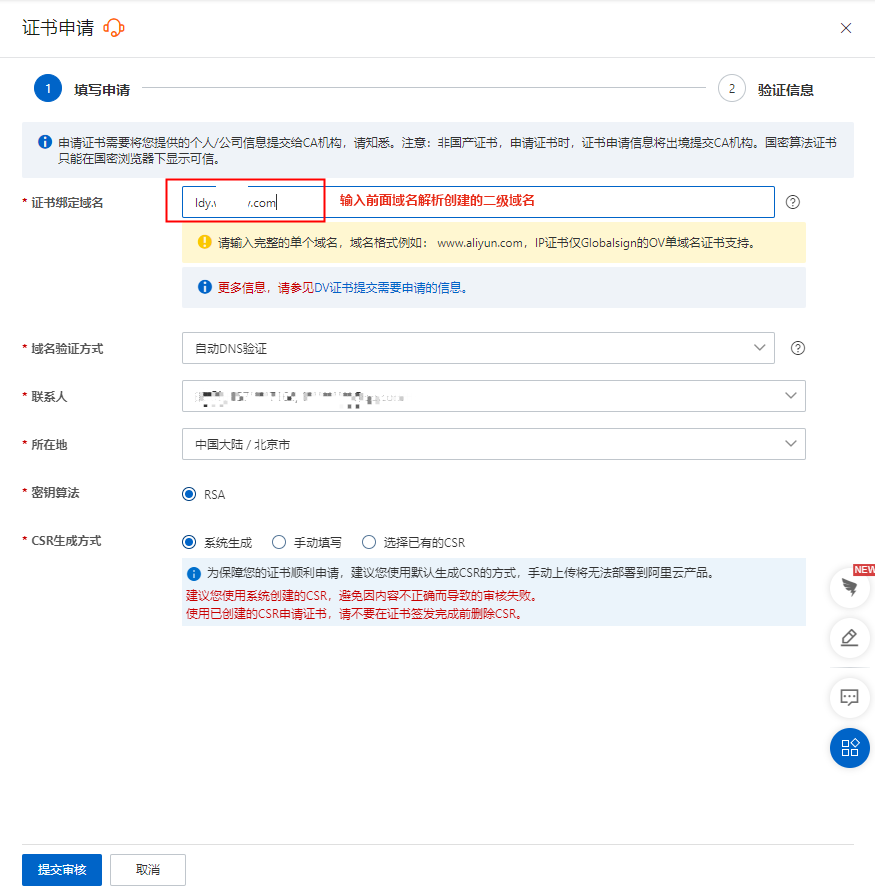 6、提交后，开始验证信息，点击下方验证按钮，而后等待签发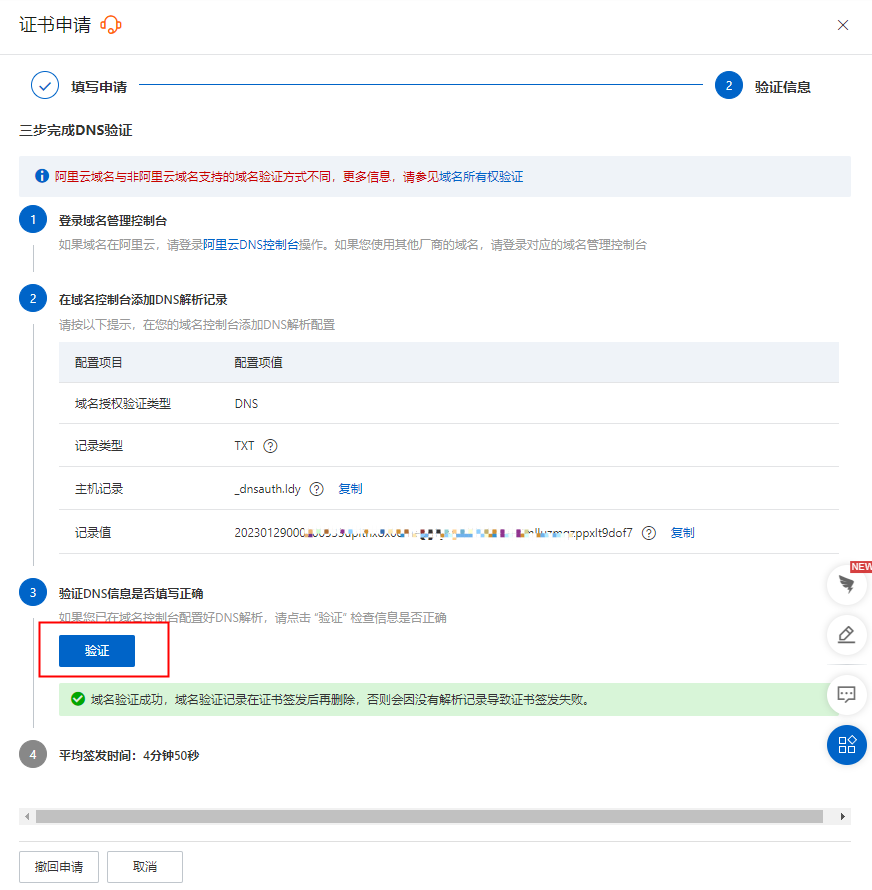 7、等待一段时间后，证书即可下载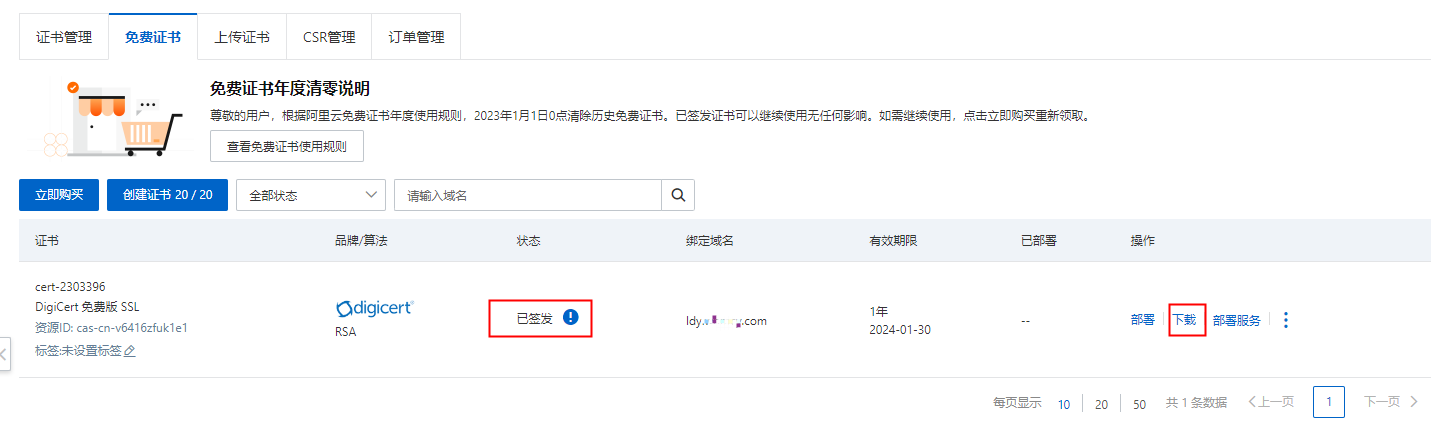 8、选择nignx证书下载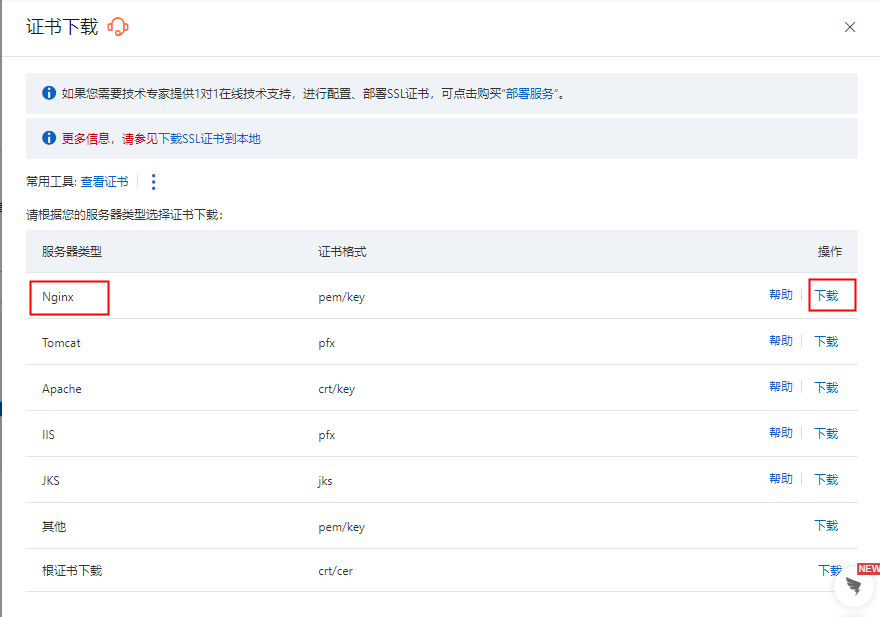 9、将下载的SSL证书上传至慧眼智投管理后台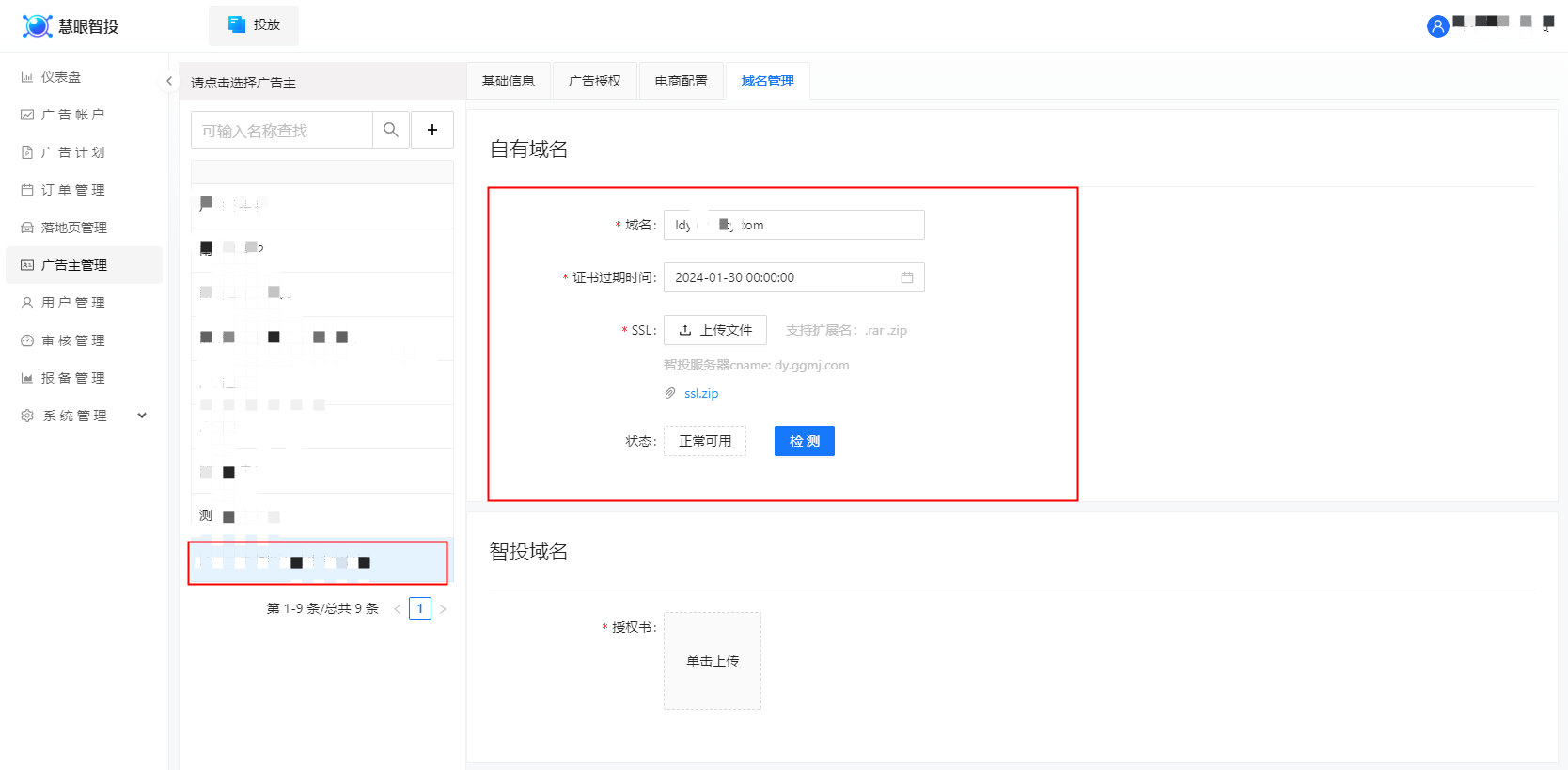 一级域名baidu.com，ggmj.com二级域名www.baidu.com，www.ggmj.com，ldy.ggmj.com